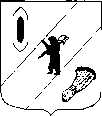 АДМИНИСТРАЦИЯ  ГАВРИЛОВ-ЯМСКОГОМУНИЦИПАЛЬНОГО  РАЙОНАПОСТАНОВЛЕНИЕ17.09.2018 № 1062О приостановлении деятельности муниципальногодошкольного образовательного учреждения«Детский сад №10 «Радуга»В связи с проведением ремонтных работ в муниципальном дошкольном образовательном учреждении «Детский сад №10 «Радуга», руководствуясь ст.26 Устава Гаврилов-Ямского муниципального района,  АДМИНИСТРАЦИЯ МУНИЦИПАЛЬНОГО РАЙОНА ПОСТАНОВЛЯЕТ:1. На время проведения ремонтных работ приостановить деятельность муниципального дошкольного образовательного учреждения «Детский сад №10 «Радуга» с 17.09.2018 по 25.12.2018 включительно. 2. Управлению образования (А.Ю. Романюк) на период приостановления деятельности МДОУ «Детский сад №10 «Радуга» обеспечить размещение воспитанников, нуждающихся в присмотре и уходе на указанный период времени, в дошкольных образовательных учреждениях Гаврилов-Ямского муниципального района.3. Контроль за исполнением постановления возложить на первого заместителя Главы Администрации муниципального района Забаева А.А.4. Постановление опубликовать в районной массовой газете «Гаврилов-Ямский вестник» и разместить на официальном сайте Администрации Гаврилов-Ямского муниципального района в сети Интернет.5. Постановление вступает в силу с момента подписания.Глава Администрациимуниципального района 						В.И.Серебряков